                                                                                                                                                                                                                                                                   Уважаемые жители города!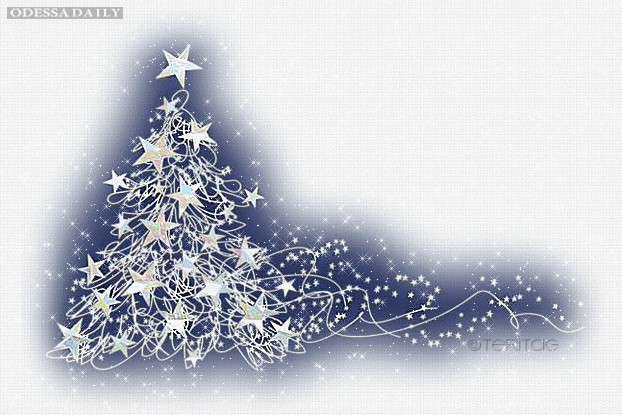 Прошел еще один год, который был насыщен   важными событиями. Нам многое удалось сделать: город меняет свой облик, благодаря новостройкам преображаются некогда забытые районы. В большую семью горожан влились жители Маго, получившие новое жилье взамен утраченного во время  паводка. Оделись в асфальт улицы и тротуары, обновились дворы. Ведется строительство жилья и объектов социальной направленности. Появились новые предприятия,                                                           призванные улучшить жизнь горожан:               автотранспортное и работающие в с                    сфере жилищно-коммунальных                                                                  услуг.                                              В новом году                                                      продолжится                                          экономическое и социальное  развитие одного из старейших городов Хабаровского края.Наступающий год будет отмечен несколькими значимыми  событиями. Наряду со всей страной мы будем отмечать 70-летие Победы в Великой Отечественной войне. Нижнеамурцы внесли достойный вклад в разгром врага, проводя на фронт 13 тысяч человек.  Задача нашего поколения не забывать цену  Великой Победы.13 августа Николаевску исполнится 165 лет со дня основания. Николаевский район также отметит большую дату – 50-летие образования. Подготовка к этим событиям  уже началась. Мы уверены, что нижнеамурцы  многое сделают для родного города и района, чтобы достойно встретить юбилейные даты.13 сентября жители Николаевска примут участие в политическом событии – в этот день состоятся выборы главы городского поселения. От вашего выбора, уважаемые земляки, в немалой степени зависит, как будет развиваться город дальше.Остается несколько дней, когда часы начнут отсчитывать время нового 2015 года. Новый год – всеми любимый, семейный праздник. Желаем  вам в первую очередь здоровья, конечно, - счастья, благополучия, добра, пусть не покидает всех нас вера в лучшее. С наступающим Новым годом!Евгений Воробьев, и.о. главы города,Леонид Шалыгин, председатель Совета депутатов.